Publicado en España el 14/06/2024 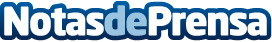 Pintores Madrid Calidad: expertos en pintura y decoración en MadridEn la ciudad de Madrid, encontrar servicios de pintura que combinen profesionalidad, calidad y creatividad es esencial para quienes buscan transformar sus espaciosDatos de contacto:PINTORES MADRID CALIDADPintores Madrid Calidad: expertos en pintura y decoración en Madrid624 02 60 62Nota de prensa publicada en: https://www.notasdeprensa.es/pintores-madrid-calidad-expertos-en-pintura-y Categorias: Interiorismo Madrid Servicios Técnicos Hogar Otros Servicios Construcción y Materiales http://www.notasdeprensa.es